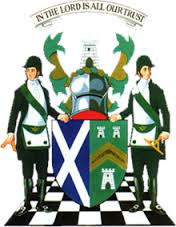 The Grand Lodge of Antient Free and Accepted Masons of ScotlandWilliam Ramsay McGhee, MStJ, D.L., Grand Master MasonBrethrenThe Grand Lodge of Scotland has over recent years developed a very positive two-way relationship with Prostate Scotland. In the light of the current pandemic, Prostate Scotland are keen to better serve their client group and gain a better understanding of the challenges that have arisen for men with prostate cancer due to the COVID-19 lockdown. Prostate Scotland have just launched a survey to garner the information needed and have asked for our help to publicise and reach as many men as possible, the survey which can be found by following the link below:-https://www.prostatescotland.org.uk/research/prostate-scotland-covid-19-and-prostate-cancer-surveyFrom the link the survey can be either downloaded and e-mailed back to Prostate Scotland or completed using the SurveyMonkey version online. Scottish Freemasonry has supported Prostate Scotland well financially over past years, on this occasion the request is for some of your time to complete the survey. If you are personally affected by prostate cancer please complete the survey, if you know of another man with prostate cancer please send him a copy of the link and ask him to complete the survey. The closing date for all surveys to be returned is 24th July. Please help if you can, the information could help improve services for others!Latest news from the Scottish Constitution Freemasonry Supports Facebook page is as follows –https://www.facebook.com/groups/Scottish.Constitution.Freemasonry.Supports/				Last week			This weekMembers			2707				2863			Posts				276				299				No of Members posting		150				161				Lodges mentioned 		163				176					Provinces mentioned		29				29			Districts & Lodges abroad	8				11	Monetary Value			£207,753			£214,170Scottish Freemasonry continues to support the communities in which they belong throughout the world. An increase in giving this week of almost £6500 – fantastic achievement. In Barbados, our DGM, Trevor Campbell, gave an excellent interview on the national television – Scottish Freemasonry was given a very positive two-minute slot on the national news programme – congratulations to our Brethren in Barbados.There has been a commendable amount of positive and encouraging activity on the SCFS page with reference to our Overseas Brethren and interest in the page remains at a very high level as more and more of our Brethren in our Districts become aware of it and subscribe into its current raison d’être. We had 51 Brethren added this week bringing our Overseas Membership of SCFS to 558. We had new members join from Bahamas, Barbados, Belgium, Bermuda, Botswana, East Africa, Far East, Fiji, Jamaica, Malawi, Middle East, North Island New Zealand, Sri Lanka, Western Province of the Cape of Good Hope and Zambia. We now have our first members from Japan in the District of the Far East, from Kuala Lumpur in the District of the Middle East and from Fiji, through Lodge Polynesia, No. 562, which is under the supervision of Grand Lodge. The largest increase was seen in the District of the Far East with 22 new members. A notable number of Brethren have joined from Lodge Perla del Oriente, No. 1034, from the Philippines in the Far East and from Lodge Api-Api, No. 1826, from Malaysia in the Middle East. The posts being submitted from our Overseas Members have been of an extremely high quality, varied, interesting and, most importantly, inspiring. Over the past week, given the easing of restrictions, I have received a significant number of messages and phone calls regarding Masonic Clubs reopening and the possibility of Lodges reopening. The Masonic Club queries have been easy to respond to, not so the questions regarding Lodges reopening. Very valid points have been made regarding churches being able to reopen, so why can’t we? Brethren, I have gone through the guidelines carefully and while there is reasonably clear guidance regarding churches and indoor live events to name but two, I am uncertain as to whether we as Masonic Lodges fall into either of those two categories. In fact, there is no specific guidance relating to the opening of public halls or for similar organisations to ours such as Probus Clubs, Rotary Clubs and others.Accordingly, I have written to the Scottish Government seeking specific advice for Masonic meetings. I have also asked for guidance in respect of the many Lodges whose buildings are used as a community hub for all sorts of other organisations as to when those organisations can be allowed to use the premises. Until I get a response from the Government, I would recommend that we continue with our zoom meetings and other electronic means of communicating. We cannot lose sight of the fact that despite there being no Covid-19 deaths in the past week, the virus is still very much with us. That coupled with the age profile of our members should remind us that we need to proceed with caution.Brethren, as we enjoy the easing of restrictions, please stay alert, look after yourselves, your families and the Brethren who are in any of the vulnerable categories.Kindest regardsRamsay McGheeGrand Master Mason